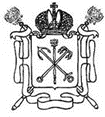 ГОСУДАРСТВЕННОЕ БЮДЖЕТНОЕ ОБЩЕОБРАЗОВАТЕЛЬНОЕ УЧРЕЖДЕНИЕ 
СРЕДНЯЯ ОБЩЕОБРАЗОВАТЕЛЬНАЯ ШКОЛА № 376 
МОСКОВСКОГО РАЙОНА САНКТ-ПЕТЕРБУРГА 
Итоговый протокол школьного этапа соревнований по плаванию «Президентские спортивные игры»Место проведения: бассейн ГБОУ СОШ №376Длина бассейна: 25мДистанция 25 м вольный стиль – девочки 2013г.р.Дистанция 25 м вольный стиль – мальчики 2013г.р.Дистанция 25 м кроль на спине – девочки 2013г.р.Дистанция 25 м кроль на спине – мальчики 2013г.р.Дистанция 50 м вольный стиль – девочки 2012г.р.Дистанция 50 м вольный стиль – мальчики 2012г.р.Дистанция 50 м кроль на спине – девочки 2012г.р.Дистанция 50 м коль на спине – мальчики 2012г.р.Дистанция 50 м вольный стиль – девочки 2011г.р.Дистанция 50 м вольный стиль – мальчики 2011г.р.Дистанция 50 м кроль на спине – девочки 2011г.р.Дистанция 50 м кроль на спине – мальчики 2011г.р.Дистанция 50 м вольный стиль – девочки 2010г.р.Дистанция 50 м вольный стиль – мальчики 2010г.р.Дистанция 50 м вольный стиль – девочки 2009г.р.Дистанция 50 м вольный стиль – мальчики 2009г.р.Главный судья                                                                                   Д.О. Агапов Главный секретарь                                                                            Е.С.АгаповаДиректор                                                                                            М.А. Дмитриенко №Фамилия,имяРезультат1Вавилова Валерия18,042Жук Зоя21,843Капустина Полина25,004Евстигнеева Зоя25,475Баталова София25,956Бойцова Елизавета26,417Бродовская Эмилия26,688Филиппова Варвара27,109Прищепова Софья28,0810Топало Злата29,83№Фамилия, имяРезультат1Гришин Лев19,712Лымарь Андрей21,853Черницын Демид22,774Виноградов Борис23,635Коуров Степан30,82№Фамилия,имяРезультат1Вавилова Валерия23,132Жук Зоя24,503Бойцова Елизавета25,074Капустина Полина26,425Прищепова Софья26,596Евстигнеева Зоя26,687Баталова София26,798Филиппова Варвара27,539Топало Злата29,0210Бродовская Эмилия30,64№Фамилия, имяРезультат1Гришин Лев22,552Лымарь Андрей23,613Виноградов Борис24,714Тарасов Никита25,365Коуров Степан26,556Денисов Сергей32,207Черницын ДемидД/К№Фамилия, имяРезультатРазряд1Коломиец Мария43,342 юн.2Кирюшова Дарья43,642 юн.3Котова Милана47,282 юн.4Серова Ульяна47,562 юн.5Бондаренко Дарья54,763 юн.6Ширякова Екатерина57,343 юн.№Фамилия, имяРезультатРазряд1Степанов Григорий34,581 юн.2Пичугин Филипп38,612 юн.3Дегтярев Ярослав39,032 юн.4Гайдамакин Дмитрий43,042 юн.5Комлев Макар43,522 юн.6Кудрявцев Кирилл44,802 юн.7Бубнов Иван46,563 юн.8Мамонов Александр47,763 юн.9Яковлев Никита47,943 юн.10Якубович Давид48,803 юн.11Вдовыдченко Иван59,73б/р12Томилин Георгий59,83б/р№Фамилия, имяРезультатРазряд1Кирюшова Дарья47,131 юн.2Коломиец Мария48,222 юн.3Котова Милана50,682 юн.4Серова Ульяна52,332 юн.5Бондаренко ДарьяД/К---6Ширякова ЕкатеринаД/К---№Фамилия, имяРезультатРазряд1Степанов Григорий42,002 юн.2Дегтярев Ярослав46,942 юн.3Гайдамакин Дмитрий49,882 юн.4Комлев Макар50,342 юн.5Кудрявцев Кирилл50,682 юн.6Пичугин Филипп52,213 юн.7Мамонов Александр54,563 юн.8Яковлев Никита56,473 юн.9Бубнов Иван56,733 юн.10Якубович Давид56,813 юн.11Мальцев Алексей58,053 юн.12Томилин Георгий59,473 юн.13Черненко Ростислав1.01,313 юн.14Вдовыдченко Иван1.05,10б/р№Фамилия, имяРезультатРазряд1Де Паола Кьяра35,121 юн.2Чарыкова Арина39,401 юн.3Аккая Ася40,522 юн.4Шевченко Арина41,482 юн.5Дик Диана44,232 юн.№Фамилия, имяРезультатРазряд1Трапезников Кирилл36,642 юн.2Поболь Константин37,712 юн.3Рыжик Дмитрий38,802 юн.4Гурьев Александр42,922 юн.5Колдин Виталий45,032 юн.6Никипелов Арсений51,243 юн.7Черненко РостиславД/К---№Фамилия, имяРезультатРазряд1Де Паола Кьяра40,423 взр.2Чарыкова Арина43,951 юн.3Сербинова София48,282 юн.4Аккая Ася49,802 юн.5Шевченко Арина49,902 юн.6Дик Диана52,432 юн.7Цуканова Евдокия54,762 юн.8Павлинова Софья56,282 юн.9Швец Ева57,583 юн.№Фамилия, имяРезультатРазряд1Трапезников Кирилл42,372 юн.2Поболь Константин42,652 юн.3Гурьев Александр47,892 юн.4Рыжик Дмитрий51,873 юн.5Колдин Виталий55,693 юн.6Никипелов АрсенийД/К---№Фамилия, имяРезультатРазряд1Виноградова Варвара34,651 юн.2Мамонова Елизавета35,881 юн.3Кабанова Валерия38,301 юн.4Ивлева Нина44,432 юн.5Кочина Анастасия50,523 юн.6Фоминых Анна54,423 юн.7Слуцки Энжелина54,503 юн.№Фамилия, имяРезультатРазряд1Нелюбин Кирилл33,251 юн.2Шахназарян Давид42,472 юн.3Королёв Лев43,562 юн.4Серебренников Михаил52,673 юн.№Фамилия, имяРезультатРазряд1Мальченко Ксения30,472 взр.2Рыбина Нелли31,993 взр.3Лукашенко Катерина34,861 юн.№Фамилия, имяРезультатРазряд1Яковлев Владимир31,441 юн.2Жиляев Арсений31,801 юн.3Денисов Роман32,111 юн.4Семёнов Максим32,781 юн.5Баранов Максим33,951 юн.6Дмитриев Егор37,342 юн.